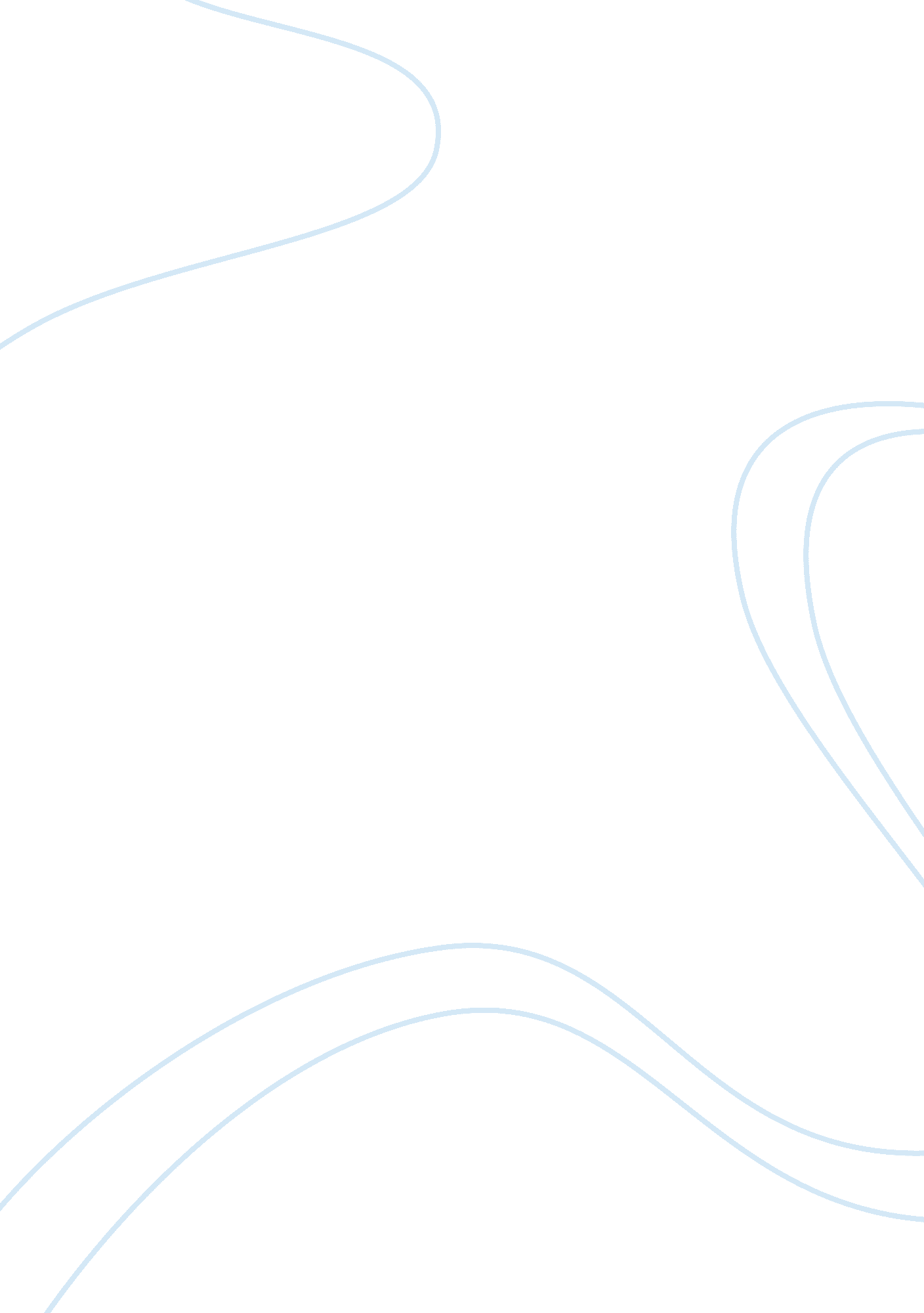 Photo retouching services - an art for back the novelty your photosDesign, Photography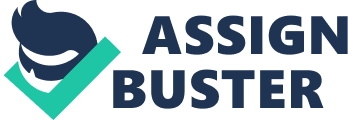 The Role of taking photos is to make that memory last a lifetime. They assist us in recalling a specific moment or some time when we examine the images and make us smile. As most of us know time is a really important aspect in an individual’s lifetime and we can’t bring back that time but we sure can reunite the instant by taking a look at the pictures. Ages ago, there were cameras in which The photo needed to be washed and you’d be needing a hard copy of the photograph, and after it gets torn or damaged, there was no alternative left but to keep them the way they throw throw them away that could be difficult to do. In the electronic age, you will find more choices, if you publish them or not there was always a gentle copy lying in certain folder on your PC. For the images that have dropped Lustre or there’s paper harm, there’s an ever evolving process of picture editing at which you are able to get back the creativity and energy of the photographs. You may alter the colors, wallpapers, contrast and brightness. Whether there aren’t any damages such as creases, scratches, stains or stains, any photograph editing studio can take action and make the image appear perfect. By studying the know how of picture Editing you’ll be able to offer a good deal of services such as picture improvement, restoration, retouching to name a couple. It’s necessary to get a whole set of skills such as patience and creativity since the method of editing a photograph requires a great deal of manipulation to provide it an authentic picture. When professionally trained folks do the picture editing, it provides a more natural picture output. After a photograph is edited, it should not look like it’s been gone beneath the procedure, the subtle adjustments should go undetected but rather should provide a fresh look to the picture. People always try to maintain their Memories with the assistance of videos and photographs. It is said that photography is an art that may make things seem much better. Over the last couple of decades, picture editing technology have made great deal of progress. It has simplified the job of a photographer. You can now make unlimited alterations and adjustments to your own pictures and make them seem very different. Credit goes to picture retouching service suppliers and picture editing software programmers who’d been doing a fantastic job of creating breakthrough tools and filters that assist us in changing the overall look of their photographs. Photo retouching involves distinct steps. Some photographs need detailed editing although others need only certain overall alterations. When a customer brings a picture for retouching, it’s very important to understand his or her expectations. It’s the job of a picture retouching service supplier to comprehend the requirements of their customers. Pictures that need retouching are of two different types. The first category consists of old photos. Vintage photographs that get ruined because of wear and tear and atmospheric things need some repair jobs. Retouching such photos may take some time. This design might require the usage of many editing tools and filters. Based upon the area of harm the retouching job may require one to 2 days’ period. Different service providers have different operating style. Prices are also distinct and they are based on the characteristic of the job. For premium excellent work you may wind up spending more dollars. The second Kind of photos Comprises new ones that require certain background and foreground changes. In these instances retouching involves removal of history or improvements in the foreground. Color correction and configurations associated with brightness and contrast are a number of the fundamental aspects that fall under this category. Assessing the facial features in a photo is also an integral component. Eliminating black stains and marks in the face of an individual isn’t a simple job. This needs to be carried out very carefully and carefully. After all of the corrections that the contents from the photo should look authentic and natural. This is the hard part. This is why certain photograph retouching service suppliers are famous for their job while others are notorious. A Synopsis of Photo Retouching In Case You Have an older image, for Instance, which has issues with its own brightness, contrast, color or other facets, you might wish to get it edited and adjusted. You can certainly do it in your own in case you’ve got photo-editing applications installed on your PC or you could opt to employ the services of a specialist. Even large businesses, nowadays, avail the services of specialists specializing in picture retouching. After a picture goes through this procedure, it will get a professional appearance and creates a fantastic impression on the target market. Besides businesses, publishers and Photographers have their photographs retouched by professionals. Considering that the competition in each field is becoming extreme, when you’ve got a company to run, it is possible to outsource your photograph retouching assignments to some company and save a good deal of time, money and effort. In the procedure of picture retouching, A professional edits a picture and increases or reduces gamma and saturation levels. In any case, he’ll use professional tools to be able to get rid of unnecessary objects and include the mandatory ones. Other services include things like adding colors to a classic, black & white photograph. Sometimes, a picture is edited to add exceptional effects inside. So, you can see that a Whole Lot of things Are done throughout the procedure and it requires a good deal of time. That is the reason it’s strongly suggested that you get in contact with an expert editor, particularly in the event that you prefer best results. As a matter of fact, employing a company to have your photographs edited is a less costly option, since you do not need to employ a permanent photo editor for your company. If You’ve Got old photographs of your loved ones Ones, such as your grandpa, you might rather not spend the probability of editing or scanning them all on your own. So, selecting a service provider is logical in this circumstance. Even though you can use Adobe Photoshop (a photograph editing program) for editing your photographs on your own, however, the catch is that the program is not available free of charge. Additionally, you need to discover how to use unique tools that include the application for editing photographs. Learning how to use these tools will probably cost you lots of time. Can you believe you need to spend some time learning how to use these intricate applications simply to edit a few pictures? Why Professional Photo Editing Services Have an Absolute Necessity for Firms Photography and image manipulation Has always functioned as a turn-to advantage for companies when it comes to wooing customers. The testament for this is that the usage of graphics and images in advertisements make it offline or online. An individual would rarely encounter an advertising campaign that does not utilize images, illustrations or visuals in certain form. Reports have indicated that” the human mind is capable of communicating pictures around 60, 000 times faster than words ” thus further highlighting the significance of images. However, as much use the of pictures in Business techniques goes, it could be equally effective in addition to ineffective depending on the quality and circumstance. Pictures employed for any Enterprise Action must be elegant and polished to make them fit for use. If any vital component of a picture stays untouched, it may hamper the general quality of the picture and possibly decrease what one might want to accentuate. Such cases might harm the standing of a small business. It’s now known that without Employing the very systematic and elegant ways, mere pictures will not be of much assistance. Professional image editing is needed so as to earn images match the circumstance of the company function they’re delegated to. The Risks and jumble of Photos There Are Lots of imperfections in Photos, many because of lack of suitable lighting and positioning and also other outside factors. From time to time, even under the most professional installation and light, photographs do not necessarily appear perfect, they nevertheless require some quantity of care and care. In some specific scenarios, the color of an item does not match with its image while in other instances images don’t capture additional details such as textures. These items can be repaired by way of photo retouching services, as it might not be simple to eliminate these flaws during the manufacturing period itself. 